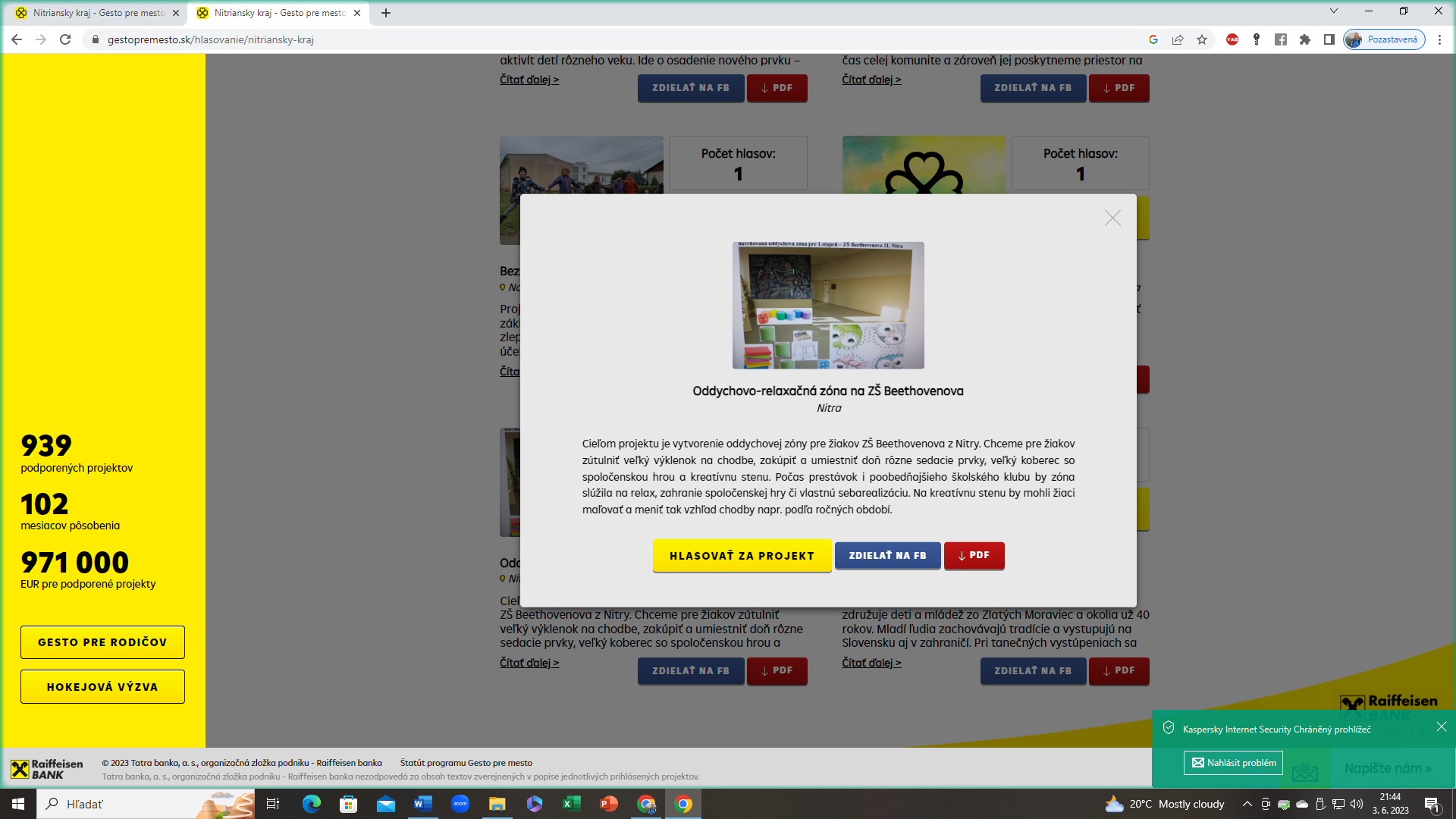 Po prihlásení sa na https://www.gestopremesto.sk/hlasovanie/nitriansky-kraj   kliknite na hlasovať za projekt.Kliknite na projekt: Oddychovo – relaxačná zóna na ZŠ Beethovenova.Zjaví sa Vám takáto tabuľka, ktorú treba vyplniť (meno, priezvisko, číslo mobilu, email, PSČ bydliska a dátum narodenia – hlasujúci musí mať viac ako 18 rokov, zaškrtnite súhlas so spracovaním osobných údajov na účely hlasovania a že prehlasujete, že máte viac ako 18 rokov). Po jej vyplnení kliknite na odoslať hlas.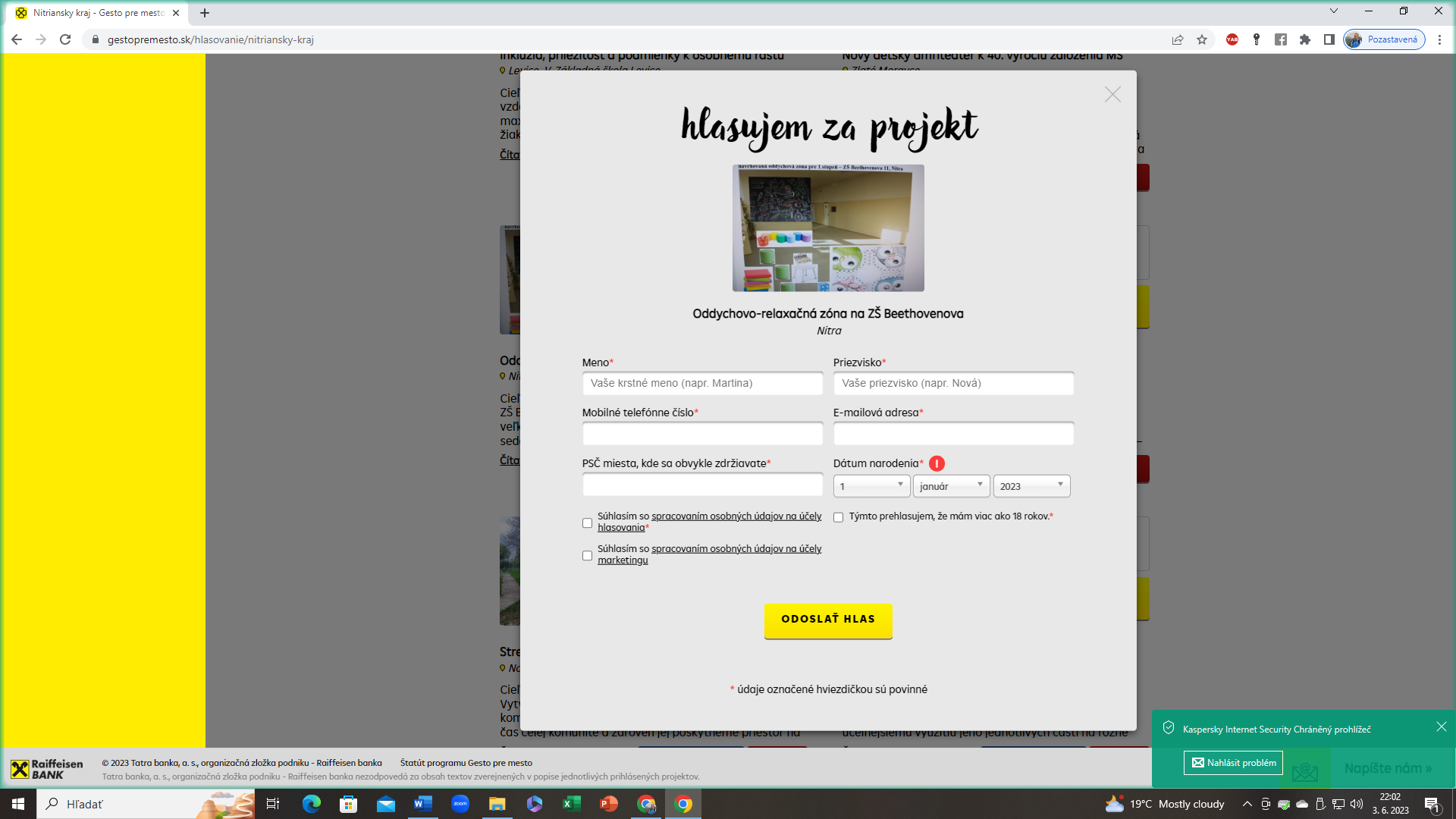 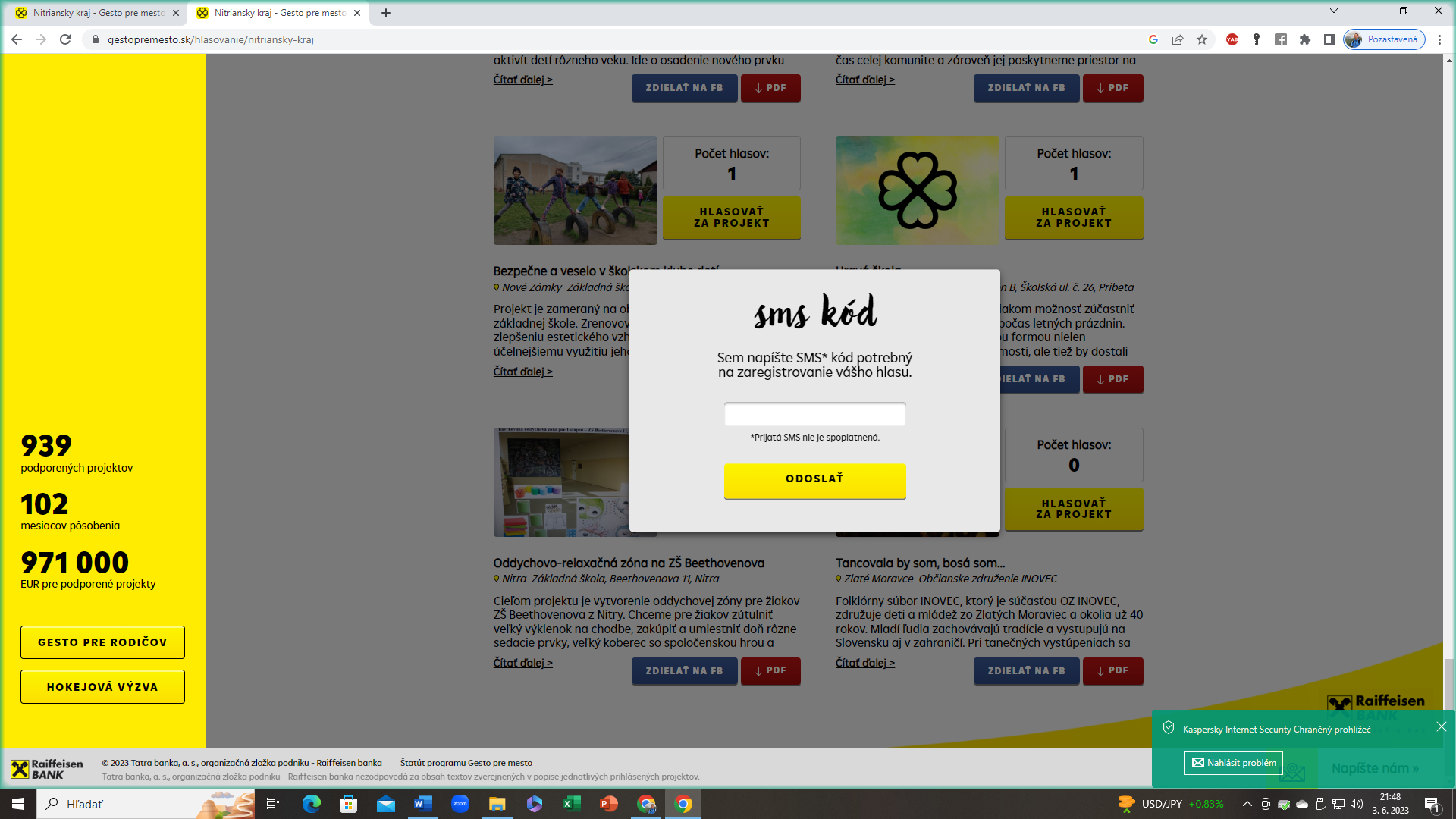 O chvíľku po kliknutí na ODOSLAŤ HLAS Vám príde SMS na mobilné telefónne číslo (ktoré ste napísali sem), v ktorej   bude štvormiestny kód. Ten napíšete do tabuľky, ktorá sa Vám zjaví po kliknutí na odoslať hlas. Následne by malo Váš hlas pripočítať k nášmu projektu. Ak je to možné, poproste aj Vaši rodinných známych, aby hlasovali. Hlasovanie prebieha len do konca júna 2023. Ďakujeme.Toto políčko zaškrtnite. Políčko pod ním nezaškrtávajte, pokiaľ nechcete aby vás kontaktovali za účelom marketingu.